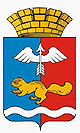 РОССИЙСКАЯ  ФЕДЕРАЦИЯСВЕРДЛОВСКАЯ  ОБЛАСТЬГОРОДСКОЙ  ОКРУГ  КРАСНОТУРЬИНСКДУМА  ГОРОДСКОГО  ОКРУГАР Е Ш Е Н И Еот 16.06.2022 № 476городской округ Краснотурьинск О внесении изменений в решение Думы городского округа Краснотурьинск                          от 16.12.2021 № 423 «О бюджете городского округа Краснотурьинск на 2022 год и плановый период 2023 и 2024 годов»В соответствии со статьей 153 Бюджетного кодекса Российской Федерации             от 31.07.1998 № 145-ФЗ, статьями 35, 52 Федерального закона от 06.10.2003                       № 131-ФЗ «Об общих принципах организации местного самоуправления в Российской Федерации», статьей 24 Устава городского округа Краснотурьинск, утвержденного решением Краснотурьинской городской Думы от 23.06.2005 № 76, статьей 17 решения Думы городского округа Краснотурьинск от 26.07.2012 № 50 «Об утверждении Положения «О бюджетном процессе в городском округе Краснотурьинск», Дума городского округа КраснотурьинскРЕШИЛА:Внести в решение Думы городского округа Краснотурьинск от 16.12.2021                       № 423 «О бюджете городского округа Краснотурьинск на 2022 год                            и плановый период 2023 и 2024 годов» следующие изменения:1.1. Пункт 1 решения изложить в новой редакции:«1. Установить общий объем доходов бюджета городского округа Краснотурьинск:на 2022 год – 2 685 617,7 тыс. рублей, в том числе объем межбюджетных трансфертов из других бюджетов бюджетной системы Российской Федерации –      1 800 508,9 тыс. рублей;на 2023 год – 2 384 390,4 тыс. рублей, в том числе объем межбюджетных трансфертов из других бюджетов бюджетной системы Российской Федерации –       1 421 472,4 тыс. рублей;на 2024 год – 2 423 957,1 тыс. рублей, в том числе объем межбюджетных трансфертов из других бюджетов бюджетной системы Российской Федерации –      1 387 173,1 тыс. рублей.».1.2. Пункт 2 решения изложить в новой редакции:«2. Установить общий объем расходов бюджета городского округа Краснотурьинск:на 2022 год – 2 779 074,5 тыс. рублей;на 2023 год – 2 412 986,4 тыс. рублей, в том числе общий объем условно утвержденных расходов 34 790,0 тыс. рублей;на 2024 год – 2 475 357,1 тыс. рублей, в том числе общий объем условно утвержденных расходов 69 978,0 тыс. рублей.».1.3. Пункт 16 решения изложить в новой редакции:         «16. Установить общий объем бюджетных ассигнований на исполнение муниципальных гарантий городского округа Краснотурьинск в валюте Российской Федерации по возможным гарантированным случаям в соответствии с Программой муниципальных гарантий в валюте Российской Федерации на 2022 год и плановый период 2023 и 2024 годов (Приложение 8):на 2022 год – 29 000,0 тыс. рублей; на 2023 год – 0,0 тыс. рублей; на 2024 год – 0,0 тыс. рублей.».1.4. Приложения 2,3,4,5,8 изложить в новой редакции (приложения 1,2,3,4,5)2. Опубликовать настоящее решение в газете «Муниципальный вестник. Городской округ Краснотурьинск», в сетевом издании «smizu» (www.smizu.ru) и  разместить на официальном сайте Думы городского округа Краснотурьинск.3. Контроль исполнения настоящего решения возложить на постоянную комиссию по экономической политике, финансам и налогам Думы городского округа Краснотурьинск (Седельников В.В.).Глава городского округа                                                                               А.Ю. УстиновПредседатель Думы городского округа                                                     С.А. Бидонько